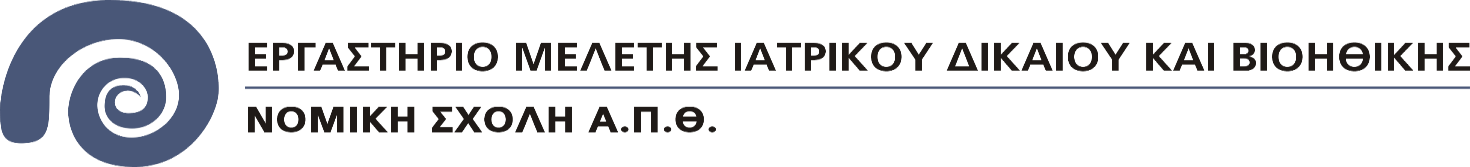 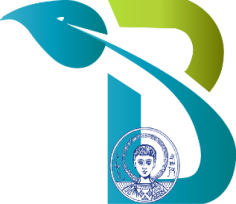 ΑΡΙΣΤΟΤΕΛΕΙΟ ΠΑΝΕΠΙΣΤΗΜΙΟ ΘΕΣΣΑΛΟΝΙΚΗΣΚ Ε Δ Ι Β Ι ΜΚΕΝΤΡΟ ΕΠΙΜΟΡΦΩΣΗΣΚΑΙ ΔΙΑ ΒΙΟΥ ΜΑΘΗΣΗΣΣΕΜΙΝΑΡΙΑ ΙΑΤΡΙΚΟΥ ΔΙΚΑΙΟΥ ΚΑΙ ΒΙΟΗΘΙΚΗΣΘΕΣΣΑΛΟΝΙΚΗ 23-24/11/2018Τα σεμινάρια θα διεξαχθούν στην αίθουσα «Δημ. Κωνσταντόπουλος» της Νομικής Σχολής ΑΠΘΣτους συμμετέχοντες χορηγείται βεβαίωση συμμετοχής και πιστοποιητικό επιμόρφωσης με την προϋπόθεση της παρακολούθησης του συνόλου των 20 ωρώνΕΙΔΙΚΟ ΜΕΡΟΣ: Πολιτικές και Πρακτικές γύρω από το φάρμακο ΕΙΔΙΚΟ ΜΕΡΟΣ: Πολιτικές και Πρακτικές γύρω από το φάρμακο α/αώραΜΑΘΗΜΑΔΙΔΑΣΚΩΝΠαρασκευή 23/11/2018Παρασκευή 23/11/2018Παρασκευή 23/11/2018115:30 - 16:15Εμπόριο φαρμάκων - Ενωσιακή και εθνική νομοθεσία - Ανάλυση ειδικών ρυθμίσεωνΕυμορφία Τζίβα, Αν. Καθηγήτρια Νομικής Σχολής ΑΠΘ 216:15 – 17:00Εμπόριο φαρμάκων - Ενωσιακή και εθνική νομοθεσία - Ανάλυση ειδικών ρυθμίσεωνΕυμορφία Τζίβα, Αν. Καθηγήτρια Νομικής Σχολής ΑΠΘ Διάλειμμα 15’317:15 - 18:00Κλινικές δοκιμές φαρμάκων, η προβληματική τους, ιδιαιτερότητες, προστασία συμμετεχόντων, ευθύνη εμπλεκομένων φορέων, ασφάλιση ευθύνηςΧρύσα Σαρδέλη, Αν. Καθηγήτρια Τμήματος Ιατρικής ΑΠΘ 418:00 - 18:45Κλινικές δοκιμές φαρμάκων, η προβληματική τους, ιδιαιτερότητες, προστασία συμμετεχόντων, ευθύνη εμπλεκομένων φορέων, ασφάλιση ευθύνηςΧρύσα Σαρδέλη, Αν. Καθηγήτρια Τμήματος Ιατρικής ΑΠΘ Διάλειμμα 15’519:00 – 19:45Η απελευθέρωση του φαρμακευτικού επαγγέλματοςΕυμορφία Τζίβα, Αν. Καθηγήτρια Νομικής Σχολής ΑΠΘ619:45 – 20:30Κώδικας φαρμακευτικής δεοντολογίαςΔήμητρα Χατζηπαύλου-Λίτινα, Καθηγήτρια Τμήματος Φαρμακευτικής ΑΠΘΣάββατο 24/11/2018Σάββατο 24/11/2018Σάββατο 24/11/2018709:00 – 09:45Ζητήματα αθέμιτου και ελεύθερου ανταγωνισμού στον τομέα παραγωγής και εμπορίας φαρμάκων - Νομοθετικές προσεγγίσειςΕυμορφία Τζίβα, Αν. Καθηγήτρια Νομικής Σχολής ΑΠΘ 809:45 - 10:30Case studyΕυμορφία Τζίβα, Αν. Καθηγήτρια Νομικής Σχολής ΑΠΘΔιάλειμμα 15’910:45 – 11:30Η ευθύνη του φαρμακοποιού – νομικό πλαίσιοΕυμορφία Τζίβα, Αν. Καθηγήτρια Νομικής Σχολής ΑΠΘ1011:30- 12:15Η ευθύνη του φαρμακοποιού από την σκοπιά του φαρμακοποιού Δήμητρα Χατζηπαύλου-Λίτινα, Καθηγήτρια Τμήματος Φαρμακευτικής ΑΠΘΔιάλειμμα 15’1112:30 – 13:15Ο καταναλωτής – χρήστης φαρμάκωνΕυμορφία Τζίβα, Αν. Καθηγήτρια Νομικής Σχολής ΑΠΘ1213:15 – 14:00Διαφημίσεις φαρμάκων – Διακρίσεις - Νομολογιακές προσεγγίσειςΕυμορφία Τζίβα, Αν. Καθηγήτρια Νομικής Σχολής ΑΠΘΔιάλειμμα 15’1315:00 – 15:45Αστική ευθύνη από ελαττωματικά φάρμακαΕυμορφία Τζίβα, Αν. Καθηγήτρια Νομικής Σχολής ΑΠΘ1415:45 – 16:30Case studyΕυμορφία Τζίβα, Αν. Καθηγήτρια Νομικής Σχολής ΑΠΘΔιάλειμμα 15’1516:45 – 17:30Ηλεκτρονικό εμπόριο φαρμάκων – νομικό πλαίσιοΕυμορφία Τζίβα, Αν. Καθηγήτρια Νομικής Σχολής ΑΠΘ1617:30 – 18:15Ηλεκτρονικό εμπόριο φαρμάκων από τη σκοπιά του φαρμακοποιούΔήμητρα Χατζηπαύλου-Λίτινα, Καθηγήτρια Τμήματος Φαρμακευτικής ΑΠΘΔιάλειμμα1718:30 – 19:15Καινοτόμα φάρμακα και νέες βιοτεχνολογικές μέθοδοιΧρύσα Σαρδέλη, Αν. Καθηγήτρια Τμήματος Ιατρικής ΑΠΘ1819:15 – 20:00Case studyΧρύσα Σαρδέλη, Αν. Καθηγήτρια Τμήματος Ιατρικής ΑΠΘ1920:00 – 20:45Εθνικοί και Διεθνείς ρυθμιστικοί οργανισμοί Χρύσα Σαρδέλη, Αν. Καθηγήτρια Τμήματος Ιατρικής ΑΠΘ2020:45 – 21:30Αξιολόγηση συμμετεχόντωνΜ. Μηλαπίδου, Δρ Νομικής